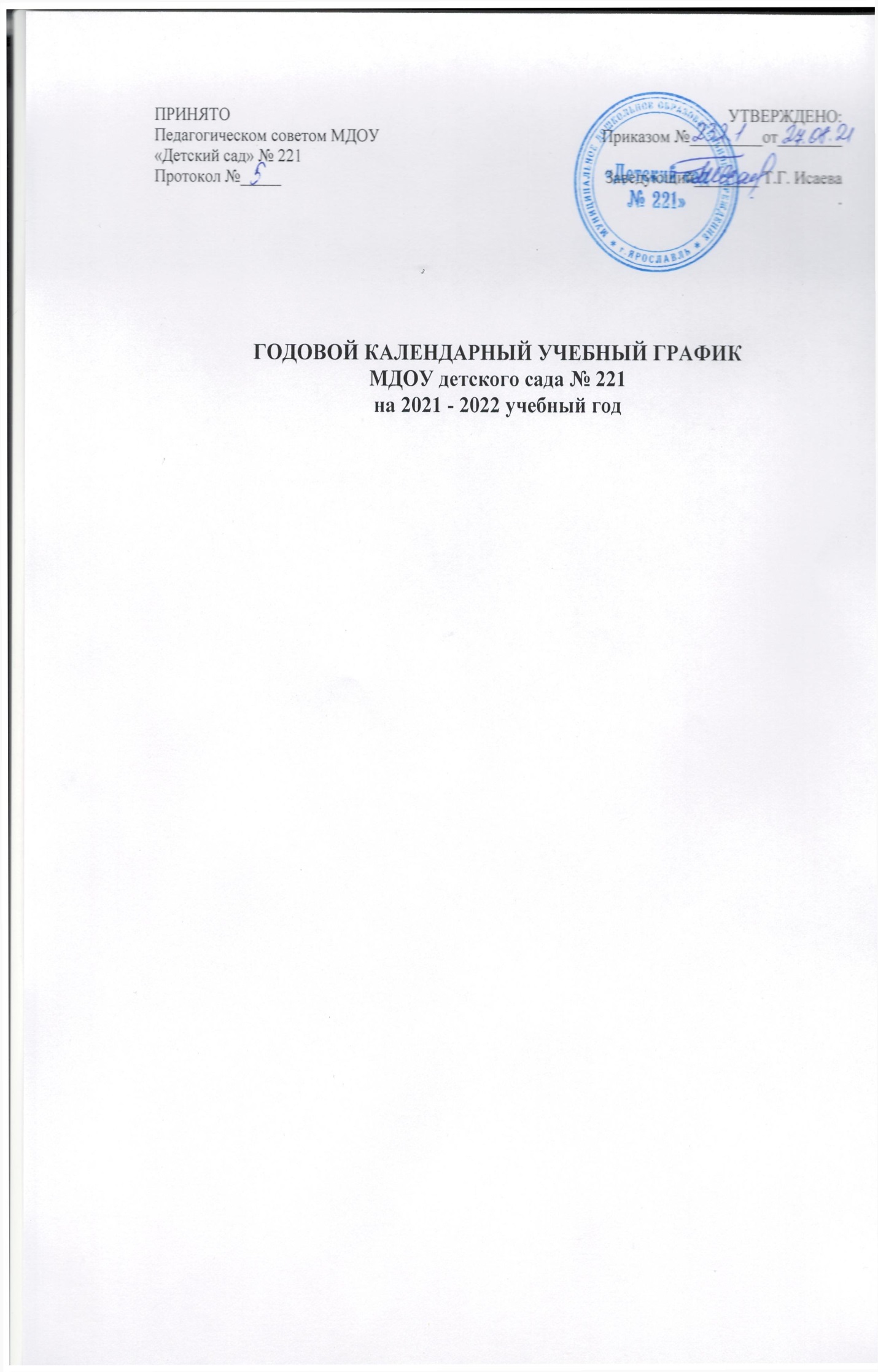 Годовой календарный учебный график
на 2021 – 2022  учебный годСодержание Содержание Содержание Наименование возрастных группНаименование возрастных группНаименование возрастных группНаименование возрастных группНаименование возрастных группНаименование возрастных группНаименование возрастных группНаименование возрастных группНаименование возрастных группНаименование возрастных группСодержание Содержание Содержание Первая млад шая группа(2 – 3 года)Первая млад шая группа(2 – 3 года)Вторая младшая группа(3 – 4 года)Средняя группа( 4 – 5 лет)Старшая группа(5 – 6 лет)Старшая группа(5 – 6 лет)Старшая  лог.(5 – 6 лет)Старшая  лог.(5 – 6 лет)Подг ( 6 – 7 лет)Подг гру( 6 – 7 лет)1Количество возрастных группКоличество возрастных группКоличество возрастных групп22221111211Количество возрастных группКоличество возрастных группКоличество возрастных групп11 групп11 групп11 групп11 групп11 групп11 групп11 групп11 групп11 групп11 групп2Начало учебного годаНачало учебного годаНачало учебного года01.09.202101.09.202101.09.202101.09.202101.09.202101.09.202101.09.202101.09.202101.09.202101.09.20213Окончание учебного годаОкончание учебного годаОкончание учебного года31.05.202231.05.202231.05.202231.05.202231.05.202231.05.202231.05.202231.05.202231.05.202231.05.20224Продолжительность учебной неделиПродолжительность учебной неделиПродолжительность учебной недели5 дней (понедельник – пятница)5 дней (понедельник – пятница)5 дней (понедельник – пятница)5 дней (понедельник – пятница)5 дней (понедельник – пятница)5 дней (понедельник – пятница)5 дней (понедельник – пятница)5 дней (понедельник – пятница)5 дней (понедельник – пятница)5 дней (понедельник – пятница)5Продолжительность учебного годаПродолжительность учебного годаПродолжительность учебного года39  недель39  недель39  недель39  недель39  недель39  недель39  недель39  недель39  недель39  недель6Летний оздоровительный периодЛетний оздоровительный периодЛетний оздоровительный периодс   01.06.2022 по 31.08.2022с   01.06.2022 по 31.08.2022с   01.06.2022 по 31.08.2022с   01.06.2022 по 31.08.2022с   01.06.2022 по 31.08.2022с   01.06.2022 по 31.08.2022с   01.06.2022 по 31.08.2022с   01.06.2022 по 31.08.2022с   01.06.2022 по 31.08.2022с   01.06.2022 по 31.08.20227Режим работы ДОУ в учебном годуРежим работы ДОУ в учебном годуРежим работы ДОУ в учебном году7.00 – 19.007.00 – 19.007.00 – 19.007.00 – 19.007.00 – 19.007.00 – 19.007.00 – 19.007.00 – 19.007.00 – 19.007.00 – 19.008Режим работы ДОУ в летний оздоровительный периодРежим работы ДОУ в летний оздоровительный периодРежим работы ДОУ в летний оздоровительный период7.00 – 19.00 7.00 – 19.00 7.00 – 19.00 7.00 – 19.00 7.00 – 19.00 7.00 – 19.00 7.00 – 19.00 7.00 – 19.00 7.00 – 19.00 7.00 – 19.00 9График каникулГрафик каникулГрафик каникулЗимние каникулы -  с   31.12.2021 по 09.01.2022Зимние каникулы -  с   31.12.2021 по 09.01.2022Зимние каникулы -  с   31.12.2021 по 09.01.2022Зимние каникулы -  с   31.12.2021 по 09.01.2022Зимние каникулы -  с   31.12.2021 по 09.01.2022Зимние каникулы -  с   31.12.2021 по 09.01.2022Зимние каникулы -  с   31.12.2021 по 09.01.2022Зимние каникулы -  с   31.12.2021 по 09.01.2022Зимние каникулы -  с   31.12.2021 по 09.01.2022Зимние каникулы -  с   31.12.2021 по 09.01.202210Праздничные (выходные) дниПраздничные (выходные) дниПраздничные (выходные) дни4 ноября  – День народного единства31.12.2021 – 09.01.2022 – новогодние каникулы8 марта – Международный женский день1,2,3  мая – Праздник весны и труда9,10  мая – День Победы12 июня – День России4 ноября  – День народного единства31.12.2021 – 09.01.2022 – новогодние каникулы8 марта – Международный женский день1,2,3  мая – Праздник весны и труда9,10  мая – День Победы12 июня – День России4 ноября  – День народного единства31.12.2021 – 09.01.2022 – новогодние каникулы8 марта – Международный женский день1,2,3  мая – Праздник весны и труда9,10  мая – День Победы12 июня – День России4 ноября  – День народного единства31.12.2021 – 09.01.2022 – новогодние каникулы8 марта – Международный женский день1,2,3  мая – Праздник весны и труда9,10  мая – День Победы12 июня – День России4 ноября  – День народного единства31.12.2021 – 09.01.2022 – новогодние каникулы8 марта – Международный женский день1,2,3  мая – Праздник весны и труда9,10  мая – День Победы12 июня – День России4 ноября  – День народного единства31.12.2021 – 09.01.2022 – новогодние каникулы8 марта – Международный женский день1,2,3  мая – Праздник весны и труда9,10  мая – День Победы12 июня – День России4 ноября  – День народного единства31.12.2021 – 09.01.2022 – новогодние каникулы8 марта – Международный женский день1,2,3  мая – Праздник весны и труда9,10  мая – День Победы12 июня – День России4 ноября  – День народного единства31.12.2021 – 09.01.2022 – новогодние каникулы8 марта – Международный женский день1,2,3  мая – Праздник весны и труда9,10  мая – День Победы12 июня – День России4 ноября  – День народного единства31.12.2021 – 09.01.2022 – новогодние каникулы8 марта – Международный женский день1,2,3  мая – Праздник весны и труда9,10  мая – День Победы12 июня – День России4 ноября  – День народного единства31.12.2021 – 09.01.2022 – новогодние каникулы8 марта – Международный женский день1,2,3  мая – Праздник весны и труда9,10  мая – День Победы12 июня – День России11Сроки проведения мониторингаСроки проведения мониторингаСроки проведения мониторинга1.09.2021 г. -17.09.2021 г. – мониторинг16.05.2022 г.- 31.05.2022 г. - мониторинг1.09.2021 г. -17.09.2021 г. – мониторинг16.05.2022 г.- 31.05.2022 г. - мониторинг1.09.2021 г. -17.09.2021 г. – мониторинг16.05.2022 г.- 31.05.2022 г. - мониторинг1.09.2021 г. -17.09.2021 г. – мониторинг16.05.2022 г.- 31.05.2022 г. - мониторинг1.09.2021 г. -17.09.2021 г. – мониторинг16.05.2022 г.- 31.05.2022 г. - мониторинг1.09.2021 г. -17.09.2021 г. – мониторинг16.05.2022 г.- 31.05.2022 г. - мониторинг1.09.2021 г. -17.09.2021 г. – мониторинг16.05.2022 г.- 31.05.2022 г. - мониторинг1.09.2021 г. -17.09.2021 г. – мониторинг16.05.2022 г.- 31.05.2022 г. - мониторинг1.09.2021 г. -17.09.2021 г. – мониторинг16.05.2022 г.- 31.05.2022 г. - мониторинг1.09.2021 г. -17.09.2021 г. – мониторинг16.05.2022 г.- 31.05.2022 г. - мониторинг12Объем недельной нагрузки НОДОбъем недельной нагрузки НОДОбъем недельной нагрузки НОД10 з 1ч 30мин10 з 1ч 30мин10з2ч. 30 мин10з3ч 20 мин14з5 ч 50 мин15з6ч 15 мин15з6ч 15 мин16з8ч 16з8ч 17з8ч 30 мин13Объем ежедневной  нагрузки в  первую  половину дняОбъем ежедневной  нагрузки в  первую  половину дняОбъем ежедневной  нагрузки в  первую  половину днядо 10 миндо 10 миндо 30 миндо 40 миндо 45 миндо 45 миндо 45 миндо 90миндо 90миндо 90мин14 Объем ежедневной нагрузки во вторую половину дняОбъем ежедневной нагрузки во вторую половину дняОбъем ежедневной нагрузки во вторую половину днядо 10 миндо 10 миндо 20 мин2-3 р в неделюдо 25 мин2-3 р в неделюдо 25 мин2-3 р в неделюдо 25 мин2-3 р в неделюдо 30 мин2-3 р в неделюдо 30 мин2-3 р в неделюдо 30 мин2-3 р в неделю15Минимальный перерыв между НОДМинимальный перерыв между НОД10 минут10 минут10 минут10 минут10 минут10 минут10 минут10 минут10 минут10 минут14Консультативные дни специалистов ДОУКонсультативные дни специалистов ДОУвторник   с 15.00 -18.00среда       с 15.00-18.00вторник   с 15.00 -18.00среда       с 15.00-18.00вторник   с 15.00 -18.00среда       с 15.00-18.00вторник   с 15.00 -18.00среда       с 15.00-18.00вторник   с 15.00 -18.00среда       с 15.00-18.00вторник   с 15.00 -18.00среда       с 15.00-18.00вторник   с 15.00 -18.00среда       с 15.00-18.00вторник   с 15.00 -18.00среда       с 15.00-18.00вторник   с 15.00 -18.00среда       с 15.00-18.00вторник   с 15.00 -18.00среда       с 15.00-18.00Реализация приоритетных направлений Реализация приоритетных направлений Реализация приоритетных направлений Реализация приоритетных направлений Реализация приоритетных направлений Реализация приоритетных направлений Реализация приоритетных направлений Реализация приоритетных направлений Реализация приоритетных направлений Реализация приоритетных направлений Реализация приоритетных направлений Реализация приоритетных направлений Реализация приоритетных направлений Реализация приоритетных направлений 12Речевое  развитиеРечевое  развитиеМетодика  Л.Фесюковой  «Воспитание сказкой» развитие речевых и интеллектуальных  способностей детей дошкольного возраста   Методика  Л.Фесюковой  «Воспитание сказкой» развитие речевых и интеллектуальных  способностей детей дошкольного возраста   Включено в календарно-тематическое планирование.Реализуется через совместную деятельность с детьми во второй половине дня.Включено в календарно-тематическое планирование.Реализуется через совместную деятельность с детьми во второй половине дня.Включено в календарно-тематическое планирование.Реализуется через совместную деятельность с детьми во второй половине дня.Включено в календарно-тематическое планирование.Реализуется через совместную деятельность с детьми во второй половине дня.Включено в календарно-тематическое планирование.Реализуется через совместную деятельность с детьми во второй половине дня.Включено в календарно-тематическое планирование.Реализуется через совместную деятельность с детьми во второй половине дня.Включено в календарно-тематическое планирование.Реализуется через совместную деятельность с детьми во второй половине дня.Включено в календарно-тематическое планирование.Реализуется через совместную деятельность с детьми во второй половине дня.Включено в календарно-тематическое планирование.Реализуется через совместную деятельность с детьми во второй половине дня.12Физкультур но оздоровительное Физкультур но оздоровительное Танцевально-игровая  гимнастика «Са-Фи-Дансе»                   Фирилевой Ж.Е., Сайкиной Е.Г.Танцевально-игровая  гимнастика «Са-Фи-Дансе»                   Фирилевой Ж.Е., Сайкиной Е.Г.Реализуется через совместную деятельность с детьми во второй половине дня. Реализуется через совместную деятельность с детьми во второй половине дня. Реализуется через совместную деятельность с детьми во второй половине дня. Реализуется через совместную деятельность с детьми во второй половине дня. Реализуется через совместную деятельность с детьми во второй половине дня. Реализуется через совместную деятельность с детьми во второй половине дня. Реализуется через совместную деятельность с детьми во второй половине дня. Реализуется через совместную деятельность с детьми во второй половине дня. Реализуется через совместную деятельность с детьми во второй половине дня. 